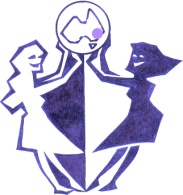 ABN:31 510 364 181IN CELEBRATION OF REFUGEE DAYTHE CHAIR OF NIRWA INC AND PRESIDENT OF MWA INC Cordially invites you to THE CALD WOMEN’S SEASONAL SERIESCommencing with THE WINTER SERIESTHE AUSTRALIAN HUMAN RIGHTS SEX DISCRIMINATION COMMISSIONER ELIZABETH BRODERICKWILL DISCUSS HER WORK, CEDAW AND THE AUSTRALIAN HUMAN RIGHTS 2010 GENDER EQUALITY BLUEPRINTTHE SEX DISCRIMINATION COMMISSIONER WILL ALSO LAUNCH THE MWA EMPLOYABILITY PARTNERSHIP PROJECTWHICH AIMS TO INCREASE THE PARTICIPATION OF AUSTRALIAN WOMEN FROM REFUGEE BACKGROUNDS IN EMPLOYMENT Date and time: Thursday June 23rd, 2.00pm-4.00pm	Venue: Parliament House Mural Hall (Area A)TICKET PRICE:  $60* which includes high tea with the Sex Discrimination CommissionerNUMBER OF AVAILABLE TICKETS: 100 plus 20 free tickets reserve for newly arrived refugee women.RSVP: Monday 20th, 2011. Contact: Kasey Atoof (MWA Office Manager) on 02 6230-4632 Or email Sela Taufa at Sela.Taufa@anu.edu.au  to purchase ticket/s. Please indicate if your organisation would require one of the 20 reserved complementary tickets for newly arrived refugee women.THE CALD WOMEN’S SEASONAL SERIES 2011-2012SERIES 2: The Spring Series: “THE ECONOMIC OF AGEING, HEALTH AND WELL-BEING” - CALD ageing population,  health Consumers and Carers share the realities of the ‘lucky country’ and the booming Australian economy (ACT LEGISLATIVE ASSEMBLY, September 2011)SERIES 3: The Summer Series: “THE SKY IS THE LIMIT” - CALD Women’s Participation in Education, Science and Technology (ANU University House, November 2011)SERIES 4. The Autumn Series: “TAPESTRY OF LIFE” - The Australian Stories of CALD Rural Women (venue tba, March 2012 )*Alternative payment option: Subscribe to become a member of MWA Inc and receive free entries to the MWA Seasonal Series 2011-2012. You can forward a cheque to:Multicultural Women’s Advocacy Inc, P.O Box 1392, Canberra ACT 2601, OR make a direct debit payment to the MWA bank account and forward copy of receipt to MWA Office ManagerDirect payment details: Multicultural Women’s Advocacy In Bank: Service One BSB: 801 009 Account number:1142412Type of MWA membership in 2011-2012:Organisation:  $100 or $160 which includes MWA membership and 2 complementary free entries to CALD Women’s Seasonal Series. Individuals: $50 (full-time employment) or $80 which includes MWA membership and  free entries to CALD Women’s Seasonal Series. $25 (concession card holders including pensioner, unwaged and student) or $60 including MWA membership and free entries to CALD Women’s Seasonal series